Belmont Infant School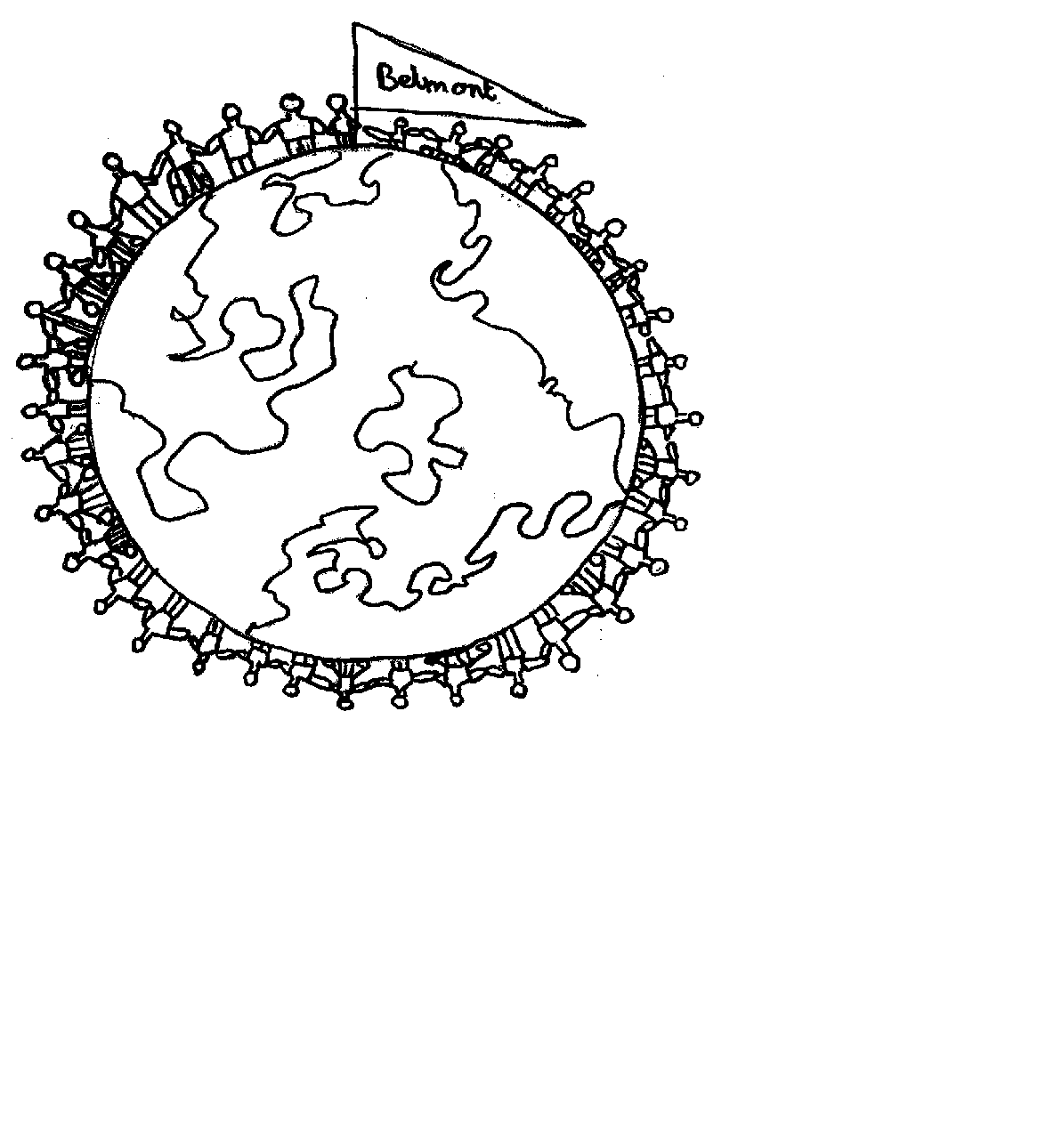 Rusper Road, London, N22 6RA Early Careers Teacher - KS1 - likely Year 2Are you a motivated and creative classroom practitioner?Are you passionate about children and learning?Are you eager to make a difference?Are you a trainee teacher looking for a school that holds teaching and learning at its core? Belmont Infant School is an inclusive two-form entry community school who will be federating with the Junior School  from September 2024 so this is an exciting time to join the team!  We are looking for a passionate teacher with a commitment to inclusive teaching which truly supports all children from all groups to achieve their absolute best. Potential applicants must share our vision and commitment to providing the very best education for our children and they must enjoy working with others that share these values.We need you to…Be an enthusiastic and engaging teacher;Be committed to achieving high standards of learning and behaviour for all;Understand the importance of encouraging and modelling talk;Have an innovative and creative style that inspires children to learn;Have strong organisational and inter-personal skills;Be able to engage effectively with all members of our community.We can offer…A school that takes pride in developing the whole child;Children who behave well and have a positive attitude to learning;Staff who work together to drive school improvement and ensure the best possible outcomes for learners;A leadership team that will offer you the guidance and support that you need;A caring school community and supportive families;An environment that promotes the outdoors;Excellent induction and support for ECTs, including regular training sessions provided by Haringey Education Partnership (HEP) and UCL;A commitment to your professional development as part of a dynamic team.If you believe you can commit to our ethos and vision then we would love to hear from you!Please visit our school website to see what we do at: Belmont Infant School (google.com)Visits to the school are encouraged.  Please contact Fiona Crean, Headteacher to arrange an appointment head@belmont-inf.haringey.sch.ukPlease contact Jean Schembri, Business Manager, to get an application pack:  admin@belmont-inf.haringey.sch.uk. Closing Date:  9am on Thursday 9th May 2024Interviews:  Tuesday 14th MayShortlisted candidates will be notified by telephone and email. Belmont Infant School is committed to safeguarding and promoting the welfare of children and young people and expects all staff and volunteers to share this commitment. All posts are subject to pre-employment checks, references will be sought and successful candidates will need to undertake an enhanced DBS check.